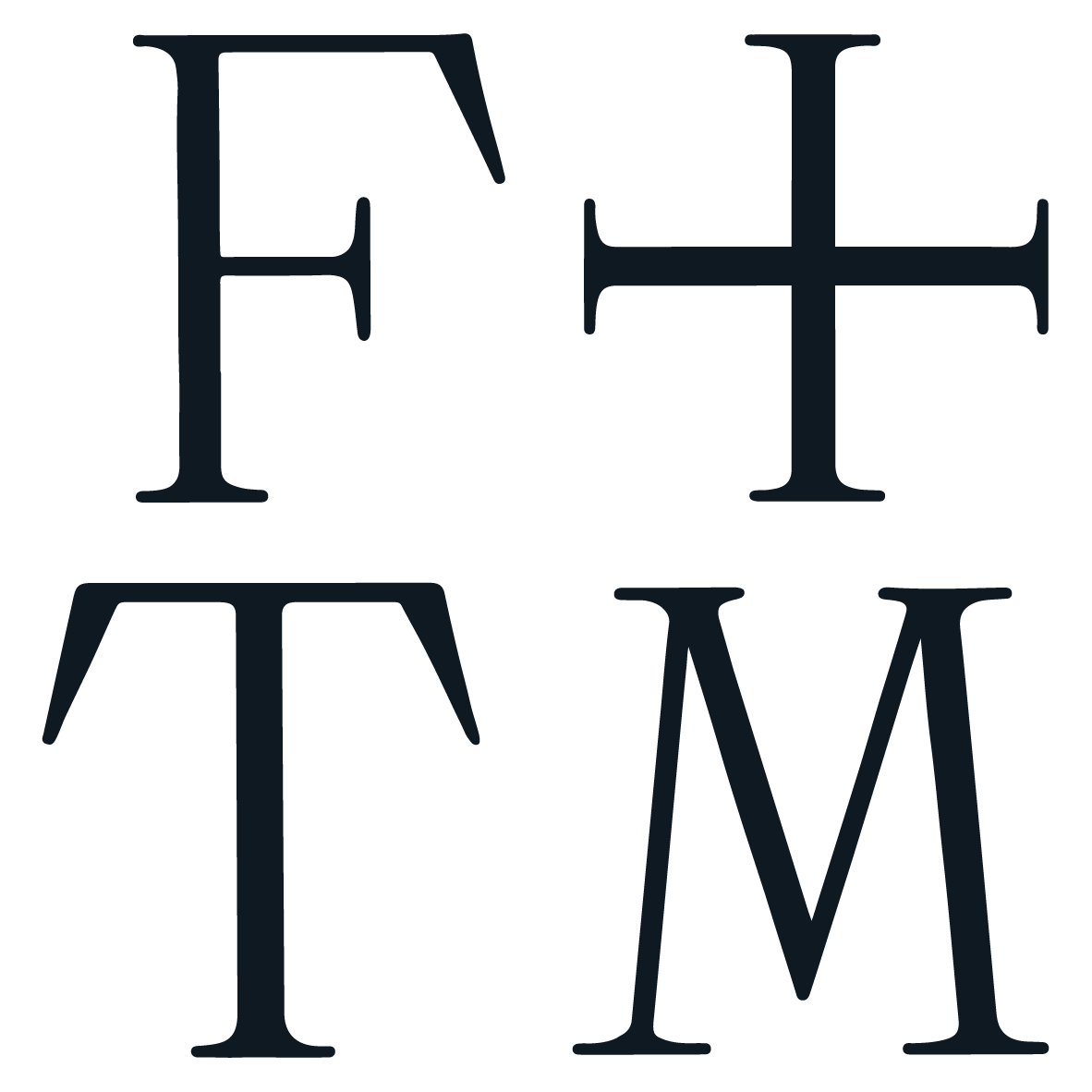 Announces rescheduled dates for the Dance Fever Tour Florence + the Machine has today announced the rescheduled shows on the Dance Fever tour, set to take place in early 2023. After completing two acclaimed shows on the UK & Ireland leg earlier this month, including the first of two at London’s O2, Florence Welch sustained an injury onstage which forced the postponement of the remaining dates. The rescheduled performances have now been revealed, beginning 28th January at the O2 and culminating on 8th February at Dublin’s 3 Arena. Dance Fever, released in May, was met with 4 & 5 star reviews across the board and entered the UK Album Charts at #1. It was recorded in London over the course of the pandemic in anticipation of the world’s reopening and was produced by Florence, Jack Antonoff and Dave Bayley of Glass Animals.New Dance Fever Tour Dates:28th January 2023 – London, O2 Arena29th January 2023 – Birmingham, Resorts World Arena (PLEASE NOTE NEW VENUE)31st January 2023 – Nottingham, Motorpoint Arena  1st February 2023 – Glasgow OVO Hydro3rd February 2023 – Manchester, AO Arena4th February 2023 – Leeds, First Direct Arena6th February 2023 – Bournemouth, BIC8th February 2023 – Dublin, 3 Arena Florence’s chosen charity partner for this tour is Choose Love whereby £1 from every ticket sold on this tour will be donated to them. Choose Love does whatever it takes to provide refugees and displaced people with everything from lifesaving rescue boats to food and legal advice. Their work has reached over 1.8 million people and supported over 250 fast-acting community organisations across Europe, the Middle East and along the US-Mexico border. Everything they do is powered by a vision of a world that chooses love and justice every day, for everyone. For more information and press enquiries please contactJenny Entwistle / Jenny@chuffmedia.com